Информация по результатам изучения мнения учащихся и учителей о качестве учебного пособия «Химия» для XI класса учреждений общего среднего образования авторов Д.И. Мычко, К.Н. Прохоревича, И.И. Борушко / под редакцией Т.Н. Воробьёвой В мае 2022 года Национальный институт образования с целью изучения мнений участников образовательного процесса о новом учебном пособии по химии для XI класса провёл анонимное онлайн-анкетирование. В анкетировании приняли участие 693 учителя, 5005 учащихся. 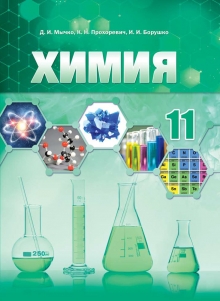 Среди участников анкетирования представители учреждений образования, находящихся в городских населенных пунктах (71% учащихся; 51,2% учителей) и сельской местности (29% учащихся; 48,8% учителей).В анкетировании приняли участие учащиеся, изучающие учебный предмет «Химия» на базовом и повышенном уровнях (86,5% и 13,5% соответственно), и учителя, имеющие различные квалификационные категории; большинство – первую и высшую (30,3% и 40,7% соответственно):СправочноОтветы учителей на вопрос: «Укажите Вашу квалификационную категорию»Анализ результатов анкетирования позволил сделать следующие выводы.В целом учителя и учащиеся положительно оценивают новое учебное пособие. 72,5% учащихся ответили, что им интересно изучать учебный предмет с его помощью. 70,4% учителей считают, что учащиеся не испытывают затруднений в работе с новым учебным пособием.Большинство педагогов считают, что в учебном пособии в полной мере реализованы дидактические функции: обучающая – 79,4% педагогов, развивающая – 70%, воспитательная – 60,3% и мотивационная функция – 59,6% педагогов.СправочноОтветы учителей на вопрос: «В какой мере в учебном пособии реализованы основные дидактические функции школьного учебника?»69,7% опрошенных учителей считает оптимальным сочетание вербальной (словесно-знаковой) и визуальной (таблицы, графики) форм предъявления учебного материала в учебном пособии. СправочноОтветы учителей на вопрос: «Как Вы считаете, оптимально ли сочетание вербальной (словесно-знаковой) и визуальной (таблицы, графики) форм предъявления учебного материала в учебном пособии?»90,4% учащихся считают, что иллюстративный материал, включенный в учебное пособие, помогает лучше усваивать учебный материал по учебному предмету (ответы «да», «скорее да, чем нет»).Учителя достаточно высоко оценили реализацию принципа доступности в новом учебном пособии по химии. Так, 94,8% педагогов ответили, что учебные тексты изложены доступно для учащихся; 95,9% опрошенных считают, что содержание учебного материала соответствует возрастным познавательным возможностям учащихся; 94,6% участников опроса полагают, что содержание учебного материала соответствует уровню предшествующей образовательной подготовки учащихся (ответы «да, в полной мере», «скорее да, чем нет»).СправочноОтветы учителей на вопрос: «Соответствует ли учебное пособие принципу доступности?»По мнению учителей, использование материала учебного пособия в образовательном процессе способствует формированию у учащихся элементов функциональной грамотности; учебное пособие позволяет: работать с учебным текстом (находить информацию в тексте параграфа, оценивать, интерпретировать) (96,3%);применять усвоенные знания и умения для решения учебных и практических задач (95,7%);интегрировать информацию, полученную из разных источников (95,4%);интегрировать и применять знания из различных учебных предметов, переносить знания и умения во внеучебные ситуации и другие предметные области (93,1%) (ответы «да, в полной мере», «скорее да, чем нет»).СправочноОтветы учителей на вопрос: «Позволяет ли учебное пособие учить учащихся»Большинство педагогов считают, что заданий с национальным контентом в учебном пособии представлено достаточно (57,1%).Абсолютное большинство педагогов считают целесообразным использование шрифтовых и цветовых выделений в тексте параграфов (90,5%); включение алгоритмов, образцов решения задач (90,2%); схем, таблиц, рисунков (91,5%) (ответ «да»).СправочноОтветы учителей на вопрос: «Целесообразны ли в учебном пособии»73,9% педагогов считают, что вопросы и задания в учебном пособии соответствуют познавательным возможностям учащихся, уровню предшествующей образовательной подготовки учащихся (69,6%), пяти уровням усвоения учебного материала (70,3%).СправочноОтветы учителей на вопрос: «Оцените вопросы и задания, включенные в учебное пособиеВместе с тем, учащиеся отмечают, что им не всегда понятны в новом учебном пособии тексты параграфов (36,5%), определения понятий (31,8%), таблицы и рисунки (19,5%), вопросы и задания (38,5%).Справочно Ответы учащихся на вопрос: «Понятны ли вам в новом учебном пособии»Учителя достаточно высоко оценили электронное приложение для повышенного уровня изучения учебного предмета (profil.adu.by). Было отмечено, что материалы приложения соответствуют познавательным возможностям учащихся (79,2%), соответствуют пяти уровням усвоения учебного материала (73,6%) (на предложенные вопросы отвечали те педагоги, кто использовал данный материал в работе с учащимися).СправочноОтветы учителей на вопрос: «Оцените электронное приложение для повышенного уровня изучения учебного предмета на profil.adu.by» Распределение ответов учащихся, изучающих химию на повышенном уровне, на вопрос «Интересно ли Вам изучать учебный предмет на повышенном уровне, используя электронное приложение, размещенное на profil.adu.by?» следующее: 59,5% учащихся интересны разнообразные задания по каждой теме, выполнение которых позволяет лучше усвоить учебный материал; для 38,8% учащихся задания на повышенном уровне слишком сложные; а для 17% – задания на повышенном уровне слишком простые. На вопрос «Что бы Вы хотели изменить в учебном пособии?» большинство учащихся ответили, что учебному пособию не требуются изменения. Целесообразно отметить отдельные пожелания уменьшить объем параграфов, добавить примеры решения задач, увеличить количество иллюстративного материала.Анализ ответов учителей на вопрос «Какие изменения, на ваш взгляд, необходимо внести в учебное пособие?» позволил выделить наиболее часто встречающиеся предложения и мнения:изменения не требуются / учебник устраивает в полной мере / хорошее пособие / всё устраивает; необходимо добавить схемы и обобщающие таблицы;материал основного текста уменьшить по объему с учетом количества часов, отведенных для изучения предмета; желательно более равномерно распределить учебный материал по параграфам;сделать учебный материал основного текста более доступным для всех учащихся, а не ориентироваться на учащихся сдающих ЦТ по химии.Результаты анкетирования рассмотрены на заседании Научно-методического совета Национального института образования, секции химии Научно-методического совета при Министерстве образования Республики Беларусь, обсуждены с авторским коллективом и будут учтены при переиздании учебного пособия. 